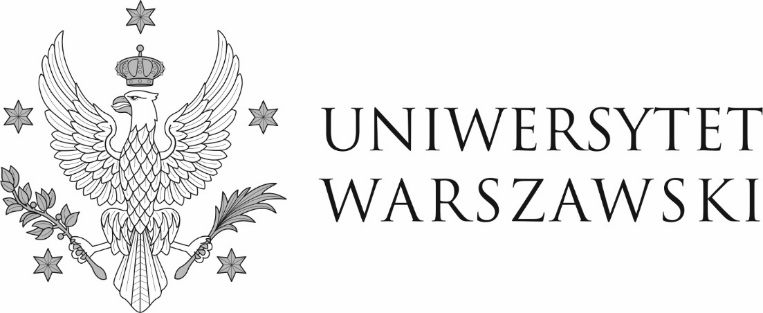 Warszawa, dnia 14.02.2023 r.DZP-361/126/2022/IG/157Do wszystkich zainteresowanychDotyczy: postępowania o udzielenie zamówienia publicznego w trybie przetargu nieograniczonego
nr DZP-361/126/2022 pn. „Dostawy sprzętu komputerowego wraz z aktualizacją istniejącego oprogramowania systemów BMS EBI oraz CCTV DVM do najnowszych wersji dla Biblioteki Uniwersyteckiej położonej przy ul. Dobrej 56/66 w Warszawie”INFORMACJA O WYBORZE NAJKORZYSTNIEJSZEJ OFERTY	Zamawiający, działając zgodnie z art. 253 ust. 2 ustawy z dnia 11 września 2019 r. - Prawo zamówień publicznych (Dz. U. z 2022 r. poz. 1710 z późn zm.), zwanej dalej „ustawą Pzp”, informuje, że jako najkorzystniejszą wybrał ofertę Honeywell Sp. z o.o., ul. Domaniewska 39, 00-672 Warszawa.	Uzasadnienie wyboru: Oferta spełnia wszystkie wymagania przedstawione w ustawie Pzp i specyfikacji warunków zamówienia oraz uzyskała 70,00 punktów przyznanych w oparciu o ustalone kryteria oceny ofert i ich wagę – cena – 60% (waga kryterium), okres gwarancji – 20% (waga kryterium), kwalifikacje osób skierowanych do realizacji zamówienia – 20% (waga kryterium).W niniejszym postępowaniu ofertę złożył 1 Wykonawca:Punktacja przyznana ofercie w każdym kryterium oceny ofert i łączna punktacja W imieniu ZamawiającegoPełnomocnik Rektora ds. zamówień publicznychmgr Piotr SkuberaNumer ofertyNazwa i adres Wykonawcy121Honeywell Sp. z o.o.
ul. Domaniewska 3902-672 WarszawaNr ofertyLiczba punktów w kryterium „cena”Liczba punktów w kryterium „okres gwarancji” Liczba punktów w kryterium „kwalifikacje osób skierowanych do realizacji zamówienia”Łączna liczba punktów160,00 pkt0,00 pkt10,00 pkt70,00 pkt